РОССИЙСКАЯ  ФЕДЕРАЦИЯСОВЕТ ДЕПУТАТОВ СЕЛЬСКОГО ПОСЕЛЕНИЯТАЛИЦКИЙ СЕЛЬСОВЕТ       Добринского муниципального района  Липецкой области23-я  сессия  V созыва  Р Е Ш Е Н И Е17.03. 2017 г.                         с. Талицкий Чамлык                               № 71 - рс О признании некоторых решений Совета депутатов сельского поселения Талицкий сельсовет утратившими силу           В целях приведения нормативной правовой базы в соответствии с действующим законодательством, руководствуясь Уставом сельского поселения Талицкий сельсовет,  учитывая мнение постоянных комиссий, Совет депутатов сельского поселения   Талицкий сельсовет.РЕШИЛ:Решение Совета депутатов сельского поселения Талицкий сельсовет № 108-рс от 02.07.2007г. «О Положение «О проведении  аттестации муниципальных служащих администрации сельского поселения Талицкий сельсовет Добринского муниципального района»  признать утратившим силу.Решение Совета депутатов сельского поселения Талицкий сельсовет № 109-рс от 02.07.2009г. «О порядке ведения реестра муниципальных служащих органов местного самоуправления сельского поселения Талицкий сельсовет»  признать утратившим силу.Направить указанный акт главе сельского поселения для подписания и официального обнародования.   Настоящее решение вступает в силу со дня его официального обнародования.Председатель Совета депутатовсельского поселения Талицкий сельсовет                                                               И.В. Мочалов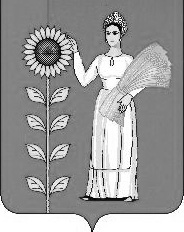 